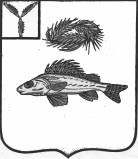   АДМИНИСТРАЦИЯЕРШОВСКОГО МУНИЦИПАЛЬНОГО РАЙОНА САРАТОВСКОЙ ОБЛАСТИПОСТАНОВЛЕНИЕот_21.10.2019г.__  № __944_______________                                                                    г. ЕршовО назначении рейтингового голосования  по проектам благоустройства общественныхтерриторий муниципального образованиягород Ершов В соответствии с постановлением Правительства Российской Федерации от 10 февраля 2017 года № 169 «Об утверждении Правил предоставления и распределения субсидий из федерального бюджета бюджетам субъектов Российской Федерации на поддержку государственных программ субъектов Российской Федерации и муниципальных программ формирования совре-менной городской среды», приказом Министерства строительства и жилищно-коммунального хозяйства Саратовской области от 22 января 2019 года № 12 «Об утверждении Методических рекомендаций по организации и проведению процедуры рейтингового голосования по проектам благоустройства общественных территорий муниципальных образований Саратовской области, подлежащих благоустройству в первоочередном порядке, органами местного самоуправления муниципальных образований Саратовской области с численностью населения свыше 20 тысяч человек», постановлением администрации Ершовского муниципального района Саратовской области от 24.09.2019 №848 «Об утверждении порядка организации и проведения рейтингового голосования по выбору общественных территорий, подлежащих благоустройству в 2020 году,  Уставом Ершовского муниципального района администрация Ершовского муниципального района Саратовской области ПОСТАНОВЛЯЕТ:Утвердить перечень общественных территорий муниципального образования город Ершов, отобранных для рейтингового голосования по общественным территориям согласно приложению 1.Назначить рейтинговое голосование по проектам благоустройства общественных территорий муниципального образования город Ершов, подлежащих в первоочередном порядке благоустройству в 2020 году, на          27  октября 2019 года. Определить время рейтингового голосования по общественным территориям – с 9.00 до 16.00.Определить перечень мест для рейтингового голосования по общест-венным территориям муниципального образования город Ершов согласно приложению 2.Контроль за исполнением настоящего постановления возложить на первого заместителя администрации Ершовского муниципального района Саратовской области Д.П. Усенина.Настоящее постановление, подлежит размещению на официальном сайте администрации Ершовского муниципального района в информационно-коммуникационной сети Интернет.Глава Ершовского муниципального района                            С.А. Зубрицкая                                                                    Приложение 1 к постановлению                                                                  администрации Ершовского                                                           муниципального района                                                                №_944___от_21.10.2019г.___Перечень общественных территорий муниципального образования город Ершов, отобранных для рейтингового голосования по общественным территориям1. Реконструкция площади И.П. Кузнецова (ул. Мелиоративная);2. Обустройство мини стадиона по ул. Вокзальная 81/85;3. Создание зоны отдыха с установкой спортивно-игрового комплекса по ул. Ремонтной 2; 4. Создание зоны отдыха с очисткой пруда и обустройством сквера и установкой спортивно-игрового комплекса по Дорожному проезду; 5. Благоустройство пустыря по ул. Крупской с организацией зоны отдыха в районе пруда «Верхнесоветский»;6. Благоустройство сквера по ул. Кольцевая.Приложение 2 к постановлениюадминистрации Ершовскогомуниципального района№_944___от_21.10.2019г.___Переченьмест для рейтингового голосования по общественнымтерриториям муниципального образования город Ершов№п/пНаименование и адреса счетных участков1Здание РДК, г.Ершов, ул. Краснопартизанская, д.72Здание ГДК, г.Ершов, ул.Юбилейная, д.2 А